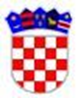 REPUBLIKA HRVATSKAVUKOVARSKO-SRIJEMSKA ŽUPANIJAOPĆINA NEGOSLAVCIOpćinsko vijećeKLASA: 400-01/23-01/01URBROJ: 2196-19-02-23-14Negoslavci, 28.12.2023. godineNa temelju članka 19., stavka 1., točke 2. Statuta Općine Negoslavci („Službeni glasnik Općine Negoslavci” broj 1/21 i 7/23), Općinsko vijeće Općine Negoslavci na svojoj redovnoj sjednici održanoj dana 28.12.2023. godine donosiIzmjene i dopune Program financiranja udruga i općedruštvenih djelatnosti na području Općine Negoslavci za 2023. godinuI	U Programu financiranja udruga i općedruštvenih djelatnosti na području Općine Negoslavci za 2023. godinu („Službeni glasnik Općine Negoslavci” broj 8/22), mijenja se točka II i glasi: 	„Sredstva osigurana u Proračunu Općine Negoslavci za 2023. godinu raspodijelit će se udrugama i zajednicama od posebnog interesa, kako slijedi (po fiksnom tečaju konverzije 1 EUR=7,53450 KN):Zajedničko vijeće općina 					            40.000,00 KN/5.308,91 EURVjerske zajednice (kapitalne i tekuće donacije) 	   	                         30.138,00 KN/4.000,00 EURKulturne manifestacije na području općine 			            15.000,00 KN/1.990,84 EURTekuće donacije LAG Srijem					            15.000,00 KN/1.990,84 EURTekuće donacije nacionalnim manjinama			            50.069,01 KN/6.645,30 EURTekuće donacije Glas potrošača					                 2.000,00 KN/265,45 EURTekuće donacije za Udruge na osnovu javnog poziva  	                     723.208,78 KN/95.986,30 EURTekuće donacija ostalim neprofitnim organizacijama	                         18.000,00 KN/2.389,01 EURIzgradnja vrtića                                                                                                                                 0,00UKUPNO: 						                893.415,77 KN/118.576,65 EUR“II	Ostale odredbe Programa se ne mijenjaju, niti se dopunjavaju.III	Izmjene i dopune Programa financiranja udruga i općedruštvenih djelatnosti na području Općine Negoslavci za 2023. godinu stupaju na snagu dan nakon dana objave u Službenom glasniku Općine Negoslavci.PREDSJEDNIK OPĆINSKOG VIJEĆAMiodrag Mišanović